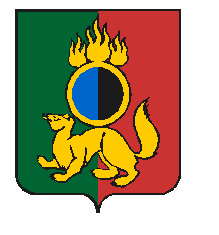 ГЛАВА ГОРОДСКОГО ОКРУГА ПЕРВОУРАЛЬСКРАСПОРЯЖЕНИЕг. ПервоуральскО внесении изменений в распоряжение Главы городского округа Первоуральск от                            23 ноября 2023 года № 231 «Об определении должностного лица, ответственного за направление сведений о лицах, которые были уволены в связи с утратой доверия за совершение коррупционного правонарушения, для включения в реестр лиц, уволенных в связи с утратой доверия, и исключения сведений из него»   В соответствии с Федеральным законом от 25 декабря 2008 года № 273-ФЗ                     «О противодействии коррупции», Постановлением Правительства Российской Федерации от 5 марта 2018 года № 228 «О реестре лиц, уволенных в связи с утратой доверия», Распоряжением Правительства Свердловской области от 25 декабря 2018 года № 813-РП «Об определении должностного лица, ответственного за включение сведений о лице, которое было уволено (чьи полномочия были прекращены) в связи с утратой доверия за совершение коррупционного правонарушения, в реестр лиц, уволенных в связи с утратой доверия, и исключение сведений из него», в связи с технической ошибкой, руководствуясь Уставом городского округа Первоуральск:1. Внести изменения в распоряжение Главы городского округа Первоуральск от                                  23 ноября 2023 года № 231 «Об определении должностного лица, ответственного за направление сведений о лицах, которые были уволены в связи с утратой доверия за совершение коррупционного правонарушения, для включения в реестр лиц, уволенных в связи с утратой доверия, и исключения сведений из него», изложив пункт 6 в новой редакции:«6. Контроль за исполнением настоящего распоряжения оставляю за собой.».2. Опубликовать настоящее распоряжение в газете «Вечерний Первоуральск» и разместить на официальном сайте городского округа Первоуральск. 30.11.2023№240Глава городского округа Первоуральск                                                                   И.В. Кабец